Block Notes n. 3, gennaio 2022Dipartimento Welfare e nuovi diritti della Cgil Lombardia A cura di M. Vangi, L. Finazzi, M. Vespa In questo numeroDalle Agenzie di stampa regionaliSondalo/So. Ospedale Morelli si conferma sede alte specialità chirurgicheWelfare, Giunta approva provvedimenti per contenere tempi d’attesa ricoveri Locatelli: avviato il Registro Unico Nazionale del Terzo Settore (Runts) Welfare, Moratti: in Lombardia potenziato sistema sanitario territoriale Morti sul lavoro, strage infinita Salute mentale: un bonus anche in Lombardia La beffa delle multe di Ats Caos tamponi? Per la Giunta è colpa della “psicosi” Vaccinarsi conviene. Lo studio di un consigliere dem conferma l’efficacia dei vaccini Serve lo psicologo subito. Approvata una mozione che prevede professionisti gratuiti Caos lombardo. La malagestione della pandemia continuaTicket: piovono multe. Interrogazione PdLombardia SocialeDalle Agenzie di stampa nazionaliPNRR: oltre 8 miliardi per la Sanità. Fedriga: via libera in Conferenza Stato-RegioniPandemia: definizione di caso Covid va cambiata Firmato ACN medicina generale (2016-2018) Pandemia: sono più di 10milioni gli italiani contagiati Proposte della Conferenza in merito alle misure per il contrasto alla diffusione del CovidLa scienza e la politica Idee per le Case della Comunità L’esitazione vaccinale negli USAOmicron. Canada e gli altri.Cosa significa “obbligo di vaccinazione”Due strade per ridurre i ricoveri in terapia intensivaUn farmacista è un farmacista, ovunque lavoriEpicentro: Medicina di Genere: la newsletter di gennaio 2022Procreazione medicalmente assistita. Attuazione della legge sulla PMA: i dati 2019COVID-19. Analisi sui decessi: caratteristiche dei pazientiVaccinazione in gravidanzaDalle Agenzie di stampa regionaliDa “Lombardia Notizie online”, Agenzia di stampa della Regione Lombardia Dalla newsletter dell’11 gennaio 2022Sondalo/So. Ospedale Morelli si conferma sede alte specialità chirurgiche“L’ospedale Morelli di Sondalo, come da Dgr 5107 del 26/7/2021,si conferma sede delle alte specialità chirurgiche, quali neurochirurgia, chirurgia vascolare e chirurgia toracica”. La Direzione Generale Welfare della Regione Lombardia lo ribadisce in una Nota. Leggi tutto. Dalla newsletter del 24 Gennaio 2022Welfare, Giunta approva provvedimenti per contenere tempi d’attesa ricoveri. Vicepresidente Moratti: si parte con ricoveri chirurgici oncologiciRidurre i tempi di attesa dei ricoveri, a partire da quelli oncologici. E’ questo l’obiettivo del provvedimento approvato dalla Giunta regionale, su proposta della vicepresidente e assessore al Welfare, Letizia Moratti. La delibera fissa tempi molto brevi, si partirà infatti dal prossimo 1 aprile. La prima area d’intervento riguarda i ricoveri chirurgici oncologici. A seguire si interverrà su altre aree di ricovero chirurgico, sulle prime visite ambulatoriali e sulla diagnostica per immagini tenendo conto anche dell’andamento della pandemia. Leggi tutto. Dalla newsletter del 31 Gennaio 2022Locatelli: avviato il Registro Unico Nazionale del Terzo Settore (Runts). In Lombardia 8.841 realtà attive iscritte nel registro regionale, già trasmigrati 5.803 entiAvviato da Regione Lombardia il Registro Unico Nazionale del Terzo settore (Runts). Istituito ufficialmente ad aprile dalla Giunta di Regione Lombardia, su proposta dell’Assessorato alla Famiglia, Solidarietà sociale, Disabilità e Pari opportunità, l’ufficio, oltre al compito di seguire la trasmigrazione dei dati e implementare il registro, ha l’importante ruolo di supportare gli enti non coinvolti nel processo di trasmigrazione automatica. Leggi tutto. Welfare, Moratti: in Lombardia potenziato sistema sanitario territoriale. La vicepresidente in collegamento durante convegno a Dubai, presenti i ministri Messa e SperanzaLa vicepresidente di Regione Lombardia e assessore al Welfare, Letizia Moratti, è intervenuta in collegamento da Milano al convegno ‘Covid-19: which lesson for the future?’. Un convegno volutamente organizzato a Dubai nel contesto dell’Esposizione Universale in corso che attrae l’attenzione del mondo su tematiche innovative e di visione del futuro. Obiettivo: analizzare come il Covid abbia cambiato la prospettiva delle emergenze sanitarie e come l’approccio multidisciplinare adottato da Regione Lombardia può affrontare con efficacia questi problemi. Un’occasione per evidenziare come la società moderna ha reagito alla crisi e come l’innovazione stimolata dalla pandemia può essere applicata in altri campi in futuro. Leggi tutto. Da “Settegiorni PD”, news letter del gruppo PD in Consiglio regionale Dalla newsletter n. 582 del 14 gennaio 2022Morti sul lavoro, strage infinita. Dopo un 2021 tragico, in Lombardia si inizia l’anno con incidenti e un morto. Subito una discussione seriaSi apre male il 2022 in Lombardia sul fronte della sicurezza sul lavoro: subito incidenti e un primo morto. Evidentemente, non sono bastati gli oltre 100 decessi del 2021. Ecco perché occorre un nuovo approccio in materia da parte di tutti i soggetti interessati e coinvolti, che consideri irrinunciabile la sicurezza sul lavoro. Il tema tornerà presto in Consiglio regionale su iniziativa dei dem, perché sono le istituzioni le prime a dover, quanto meno, muovere la discussione, sollevare il problema, sollecitare interventi a tutti i livelli. Leggi tutto. Salute mentale: un bonus anche in Lombardia. Il Pd sollecita la giunta lombarda a seguire l’esempio di altre istituzioni localiOrmai lo sappiamo tutti: i danni psicologici della pandemia sono incalcolabili e se i numeri erano già allarmanti prima, oggi denunciano una vera e propria emergenza. Dopo lo stralcio dalla manovra di bilancio nazionale dei 50 milioni destinati al sostegno economico di chi non si può permettere cure e assistenza sanitaria e psicologica, si è resa necessaria una risposta immediata da parte delle istituzioni locali: il Lazio ha già stanziato 2,5 milioni da utilizzare per agevolare l’accesso alle cure e la prevenzione del disagio psichico, soprattutto dei giovani, e in Campania è nata la figura dello psicologo di base, una sorta di medico di famiglia, ma totalmente dedicato alla salute mentale. E in Lombardia? Leggi tutto. La beffa delle multe di Ats. Cinquemila verbali per chi ha sbagliato a usare i codici esenzione per i ticketAlla precarietà economica dovuta alla pandemia per molte famiglie è arrivata anche la beffa di Ats: oltre cinquemila verbali per pensionati e disoccupati in difficoltà che nel 2016 e nel 2017 hanno erroneamente utilizzato i codici di esenzione E01, E04, E02 ed E12 non sapevano di non aver più diritto alle agevolazioni economiche, in quanto la loro condizione era nel frattempo cambiata. La sanzione amministrativa prevede il pagamento di due volte il costo del ticket e non consente alcuna rateizzazione, se non in caso di decreto ingiuntivo. È una vicenda dai contorni surreali. Serve gestire e risolvere la situazione con intelligenza e rapidità. Leggi tutto. Dalla newsletter n. 583 del 21 gennaio 2022Caos tamponi? Per la Giunta è colpa della “psicosi”. Muro contro le proposte del Pd per potenziare i centri tampone, poi a voto segreto passa l’apertura alle parafarmacieChi non ha almeno un conoscente che nei dintorni di Natale ha dovuto fare carte false per avere un tampone alzi la mano. Per la giunta regionale, però, il sistema ha tenuto bene e pace se persone positive, bambini con la febbre o anziani a rischio, hanno dovuto scegliere tra ore di coda e tamponi a 70 euro. È stata colpa della psicosi, ha detto il sottosegretario Turba. No, è stata colpa dell’incapacità di prevedere quello che stava per succedere e non è la prima volta. Quante volte il Pd ha chiesto di riaprire i centri tampone, di potenziare gli screening, di calmierare i prezzi per i bambini under 12? Lo abbiamo fatto anche martedì in Aula, ottenendo la solita chiusura a riccio della maggioranza. Su una sola cosa c’è stata un’apertura: il coinvolgimento delle parafarmacie per la somministrazione dei tamponi validi per il sistema sanitario. La giunta era contraria, ma a voto segreto è andata sotto. Leggi tutto. Vaccinarsi conviene. Uno studio di un consigliere dem conferma l’efficacia delle somministrazioni di massaDa uno studio condotto dal consigliere Samuele Astuti, basato sui numeri resi noti dall’Istituto Superiore di Sanità, emerge che la vaccinazione di massa è la vera risposta alla pandemia. L’analisi mostra come cambierebbe il quadro se nessuno fosse vaccinato o se lo fossero tutti: nel primo caso si conterebbero 3.206.604 positivi, nella seconda ipotesi i contagi sarebbero 1.334.088. Il dato reale è di 1.983.622 positivi. Leggi tutto. Serve lo psicologo subito. Approvata una mozione che prevede professionisti gratuiti sui territoriÈ stata approvata martedì scorso dal Consiglio regionale una mozione che istituisce la figura dello psicologo di base. Il Pd, che ha sottoscritto il documento, chiede alla Regione di dare al più presto seguito al provvedimento per affrontare l’emergenza fragilità mentale i cui numeri, con la pandemia, sono divenuti drammatici. È necessario intervenire subito, senza aspettare l’apertura delle case di comunità, che già prevedono la presenza di questi professionisti. Leggi tutto. Dalla newsletter n. 584 del 28 gennaio 2022Caos lombardo. Con l’offerta di tamponi insufficiente e il blocco del portale dei referti, la malagestione della pandemia continuaPer i tamponi in Lombardia è caos. L’offerta di test gratuiti è totalmente insufficiente e a pagamento del tutto carente. Chilometri di coda davanti ai centri pubblici e ore di attesa fuori dalle farmacie. La gestione della pandemia da parte della Regione non migliora, con i test che sono spediti in aereo ogni giorno a Napoli per essere processati, mentre il portale regionale dei referti si blocca per una giornata intera... Leggi tutto. Ticket: piovono multe. Il gruppo del Pd interroga la Regione su tempi e modi delle esenzioni 2021Per rimediare al pasticcio delle multe arrivate a pensionati e disoccupati per i mancati pagamenti dei ticket per prestazioni di specialistica e farmaceutiche, è importante che Regione Lombardia dia risposte, in tempi brevi, sulle modalità di esenzione per l’anno 2021. Lo chiede il PD con un’interrogazione a risposta scritta all’assessore Moratti: sapere chi ha diritto alle esenzioni è vitale per centinaia di cittadini. Leggi tutto. Da “LombardiaSociale”Dalla Newsletter I del 21 gennaio 2022Finanziamento e spesa. Quanto spendono le regioni per le politiche sociali? Come si posiziona la Lombardia? Un confronto pre e post pandemiaProgrammazione e governance. Case e ospedali di comunità e centrali operative territoriali: a che punto siamo con lo sviluppo dei presidi territoriali di comunità?Cure domiciliari. Prime riflessioni sull’accreditamento dei gestori ADI: cosa può insegnare il sistema lombardo?Disabilità. L’applicazione della L. 112/16 nei territori di ATS Milano. Evidenze e riflessioni sui primi tre anni “pieni” di attivitàNon autosufficienza. Approvato il programma regionale per il 2022 riguardo a Misura B1, B2 e Pro.Vi. Quest’anno leva sui voucherDalle agenzie di stampa nazionaliDalla “Conferenza delle Regioni”: www.regioni.it/newsletter Da Regioni.it n. 4212 del 12 gennaio 2022PNRR: oltre 8 miliardi per la Sanità, Fedriga via libera in Conferenza Stato-Regioni“Oggi in Conferenza Stato-Regioni abbiamo dato il via libera alla ripartizione di oltre 6,5 miliardi del PNRR e di circa 1,5 miliardi del Piano nazionale per gli investimenti complementari destinati alla sanità”, lo ha annunciato il Presidente della Conferenza delle Regioni, Massimiliano Fedriga. Risorse che serviranno per: case di comunità (2 miliardi); rafforzare l’assistenza domiciliare e la telemedicina (204,5 milioni); ospedali di comunità e assistenza sanitaria intermedia (1 miliardo); ammodernamento tecnologico e digitale ospedaliero (più di 2,6 miliardi); sicurezza e sostenibilità ospedaliera (638,8 milioni). Altri investimenti riguarderanno infrastruttura tecnologica, analisi dati, vigilanza livelli essenziali di assistenza, sviluppo delle competenze tecniche-professionali, digitali e manageriali del personale del sistema sanitaria. Proseguiamo il percorso della massima collaborazione istituzionale per l’attuazione del Recovery plan del nostro Paese, ma occorre puntare di più sul rapporto fra le Regioni ed il Governo, in un’ottica di leale collaborazione istituzionale che miri al rilancio del nostro Paese, razionalizzando le procedure e coinvolgendo di più i territori”. Da Regioni.it n. 4213 del 13 gennaio 2022Pandemia: definizione di caso Covid va cambiata. Oltre positività presenti anche sintomi influenzali o malattia respiratoria. Risorse: Bonaccini, Regioni hanno chiesto 1,2 miliardi e gli vengono riconosciuti 600 milioniL’Europa occidentale è in rosso scuro nella nuova mappa epidemiologica dell’Ecdc, il Centro europeo per il controllo e la prevenzione delle malattie. Il presidente della Regione Veneto, Luca Zaia, sottolinea che “le Regioni, Veneto in testa, chiederanno che la definizione di caso di Covid sia cambiata, in adesione alle linee guida dell’Ecdc. E quindi definendo caso solo chi, oltre ad un tampone molecolare o antigenico positivo presenti anche sintomi influenzali o malattia respiratoria”. “L’Ecdc, spiega Zaia, invita a classificare come caso solo i positivi con sintomi, questo cambia la storia del Covid”, e aggiunge che “la perplessità è che se ci sono tanti positivi asintomatici il rischio è che questi infettino”, ma “a noi sembra che la quota dei sintomatici si stia abbassano molto e chiediamo di adottare le linee guida dell’Ecdc”. Leggi tutto. Da Regioni.it n. 4218 del 20 gennaio 2022Firmato ACN medicina generale (2016-2018). Fedriga “aspetti innovativi importanti”, Caparini “base per nuovi modelli organizzativi”Oggi la Sisac (Struttura Interregionale Sanitari Convenzionati) e le Organizzazioni Sindacali maggiormente rappresentative a livello nazionale (FIMMG e Federazione CISL medici) hanno siglato l’Accordo Collettivo Nazionale relativo al 2016-2018 per la disciplina dei rapporti con i medici di medicina generale. “Un traguardo raggiunto dopo una lunga ed impegnativa trattativa e che contiene aspetti innovativi importanti per la medicina del territorio rispetto alla quale ci attendono sviluppi ulteriori anche alla luce di quanto previsto dal Piano Nazionale di Resilienza. Ringrazio le organizzazioni sindacali e la Sisac per l’importante lavoro svolto”. Lo ha dichiarato il Presidente della Conferenza delle Regioni, Massimiliano Fedriga, commentando la firma dell’ACN. “L’Accordo firmato, ha spiegato Davide Caparini, Presidente del Comitato di Settore Regioni, Sanità e Assessore al Bilancio della Regione Lombardia, comporta innovazioni importanti per l’assistenza territoriale, come ad esempio le forme organizzative multi professionali ed aggregazioni funzionali dei medici di medicina generale che rappresentano la base per i nuovi modelli delineati dal Pnrr. Con l’accordo si disciplina il ruolo unico che integra le funzioni del medico di assistenza primaria e di continuità assistenziale. Vanno poi sottolineati, ha concluso Caparini, anche altri aspetti innovativi come la nuova procedura di contestazione, la regolamentazione dell’Assistenza negli istituti penitenziari, la sostanziale razionalizzazione e semplificazione del testo”.Da Regioni.it n. 4220 del 24 gennaio 2022Pandemia: sono più di 10milioni gli italiani contagiati. Segnali stabili di un primo rallentamento“Voglio testimoniare che stiamo facendo davvero bene” e “siamo al plateau della curva per la variante Omicron e va in discesa”. Esalta così la campagna vaccinale il generale Francesco Paolo Figliuolo, commissario straordinario all’emergenza Covid: Siamo visti anche a livello internazionale come un punto di riferimento. Siamo un benchmark e di questo sono orgoglioso, non per me, ma per tutti quelli che stanno lavorando incessantemente da moltissimi mesi per far sì che si possa uscire da questa emergenza”. Leggi tutto. Da Regioni.it n. 4221 del 25 gennaio 2022Proposte della Conferenza in merito alle misure per il contrasto alla diffusione del Covid-19La lotta alla pandemia da Covid-19, caratterizzata dalla variante Omicron, richiede un aggiornamento della strategia di contrasto, tenuto conto dell’elevato tasso di vaccinazione che ha raggiunto percentuali ormai significative per la gran parte della popolazione e numeri incoraggianti per la popolazione pediatrica. L’aggiornamento si rende, pertanto, necessario per avviare un percorso di normalizzazione della vita dei cittadini e dell’intero Paese, conferendo fiducia a chi ha condiviso le scelte che la Repubblica italiana, nel suo insieme, ha posto in campo nel corso di questi due difficili anni, tenendo in dovuta considerazione ogni misura utile per il contrasto alla pandemia. Le Regioni ritengono, oggi, assolutamente necessario procedere ad una semplificazione delle regole, basandole non più sulla suddivisione per zone di rischio ma concentrando esclusivamente l’attenzione sui cittadini, in relazione al completamento del ciclo vaccinale. Leggi tutto. Da “SaluteInternazionale”Dalla Newsletter di gennaio 2022La scienza e la politica. In questa pandemia la scienza ha fatto il suo dovere, mentre la politica ci sta portando al disastro The Lancet nell’editoriale dell’ultimo numero del 2021 si chiede “Covid-19: where do we go from here? (ovvero: “Dove andremo a finire?”). Il lettore non troverà una risposta definitiva, ma alla fine aleggia un cupo pessimismo perchè – questo è Il senso dell’articolo –  in questa pandemia la scienza ha fatto il suo dovere (riuscendo a produrre in tempi record nuovi e efficaci vaccini), ma la politica no. Leggi tutto. Idee per le Case della Comunità – Il filmLa pandemia ha messo a nudo gli elementi di maggiore fragilità e inefficienza del nostro sistema sanitario e assistenziale e dimostrato come il rafforzamento delle cure primarie, dei servizi territoriali e della medicina generale sia necessario per affrontare problemi complessi in modo efficace, svolgendo il naturale ruolo di filtro dell’assistenza primaria e impedendo il sovraccarico degli ospedali. Il Piano Nazionale di Ripresa e Resilienza-PNRR prevede l’attivazione di 1.350 Case della Comunità entro la metà del 2026, in strutture fisiche, già esistenti oppure nuove, ove opereranno medici di medicina generale, pediatri di libera scelta, medici specialistici, infermieri di comunità, altri professionisti della salute e assistenti sociali. Il film documentario “Idee per le Case della Comunità” descrive quattro esperienze di Case della Salute, Le Piagge (Firenze), Fanano (Modena), Castelfranco (Modena) e Querceta (Lucca), che operano da alcuni anni erogando cure primarie universalmente accessibili, gestite da équipe multidisciplinari, centrate sulla persona in risposta alla maggioranza dei problemi di salute del singolo e della comunità. Leggi tutto. L’esitazione vaccinale negli USANegli USA la mancanza di una polizza assicurativa è il principale predittore di una lontananza dalla campagna vaccinale più che il gruppo etnico, la posizione politica e il reddito annuo. Leggi tutto. Omicron. Canada e gli altri.I bollettini giornalieri sul Covid-19 sono accompagnati dal messaggio che c’è chi sta peggio. Ma “noi meglio degli altri” è rivolto soprattutto ai vicini Stati Uniti. Leggi tutto. Da “Lavoce.info”Dalla Newsletter dell’11 gennaio 2022Cosa significa “obbligo di vaccinazione”L’obbligo di vaccinazione, ammesso dalla Costituzione, è un’eccezione alla regola dell’autodeterminazione nelle cure e non può essere imposto con l’utilizzo della forza. La sanzione per i non vaccinati sta nei limiti e restrizioni previste per loro. Leggi tutto. Due strade per ridurre i ricoveri in terapia intensivaPer affrontare la quarta ondata di Covid, il governo ha deciso una sorta di lockdown mirato per i non vaccinati e l’obbligo vaccinale per chi ha più di 50 anni. Una simulazione permette di valutarne l’efficacia nel ridurre i ricoveri in terapia intensiva. Leggi tutto. Dalla Newsletter del 21 gennaio 2022Un farmacista è un farmacista, ovunque lavoriIl dibattito sui tamponi ha evidenziato la dicotomia tra i farmacisti di farmacia e di parafarmacia, che non è legata alle competenze, ma al luogo di lavoro del professionista. È necessario riprendere il processo di liberalizzazione iniziato nel 2006. Leggi tutto. Da “EpiCentro” il portale dell’epidemiologia per la sanità pubblica a cura del Centro nazionale per la prevenzione delle malattie e la promozione della salute dell’Istituto superiore di sanità: www.epicentro.iss.itLe novità sul numero 881 del 13 gennaio 2022Medicina di Genere: la newsletter di gennaio 2022Il numero di gennaio della newsletter dedicata alla Medicina di Genere (MdG) si apre con un editoriale su longevità e genere. Tra gli argomenti della sezione “COVID e MdG” le calcificazioni cardiovascolari in pazienti COVID-19 e differenze di genere.Le novità sul numero 882 del 20 gennaio 2022Procreazione medicalmente assistita. Attuazione della legge sulla PMA: i dati 2019Nel 2019 sono stati applicati 99.062 cicli di PMA di II e III livello - che comprendono FIVET, ICSI, FER e FO - e di I livello, tecnica meno complessa (ovvero inseminazione intrauterina, IUI). Si conferma un aumento dei cicli da scongelamento di embrioni FER e FO, mentre si registra una leggera diminuzione dell’utilizzo delle tecniche di PMA a fresco senza donazione di gameti, in cui vengono utilizzati sia gameti che embrioni non crioconservati. Continua il trend in aumento dei cicli con donazione di gameti che salgono complessivamente per le tecniche di I, II e III livello a 9686, rappresentando il 9,8% dei cicli totali. Sono alcuni dei dati che emergono dalla Relazione annuale del Ministro della Salute al Parlamento sullo stato di attuazione della legge contenente norme in materia di PMA. Leggi l’approfondimento di Lucia Speziale e Giulia Scaravelli (ISS).Le novità sul numero 883 del 27 gennaio 2022COVID-19. Analisi sui decessi: caratteristiche dei pazientiÈ online il nuovo rapporto sulle caratteristiche dei pazienti deceduti positivi a COVID-19 in Italia. Il documento, basato sui dati aggiornati al 10 gennaio 2022, descrive le caratteristiche di 138.099 pazienti deceduti e positivi al virus SARS-CoV-2 in Italia, riportati dalla Sorveglianza Integrata COVID-19 coordinata dall’Istituto Superiore di Sanità (ISS).Vaccinazione in gravidanzaAll’inizio della pandemia da SARS-CoV-2, le donne in gravidanza e puerperio e quelle che programmavano una gravidanza hanno ricevuto messaggi contrastanti circa l’opportunità di vaccinarsi e, ancora oggi, l’esitazione vaccinale in questa popolazione è forte. È questo il tema del commento “Severe COVID-19 in pregnancy is almost exclusively limited to unvaccinated women – time for policies to change” pubblicato su The Lancet Regional Health – Europe a gennaio 2022. Al testo ha contribuito anche il gruppo dell’Italian Obstetric Surveillance System (ItOSS) dell’Istituto Superiore di Sanità. Leggi il commento. Questo numero di Block Notes è pubblicato sul nostro sito al seguente LinkTutti i numeri arretrati di Block Notes sono disponibili sul sito della CGIL Lombardia al seguente Link.CI TROVI ANCHE SU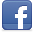 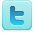 